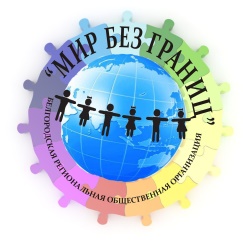 Полное названиеБелгородская региональная общественная организация помощи людям с расстройствами аутистического спектра и другими ментальными нарушениями «Мир без границ»Сокращенное названиеБРОО «Мир без границ»Юридический адрес: 309183, Белгородская обл., г. Губкин, ул. Севастопольская, д.12, кв.64ИНН получателя: 3127014754КПП получателя: 312701001ОГРН получателя: 1153100000965СЧЁТ получателя: 40703810807000000439Название банка: БЕЛГОРОДСКОЕ ОТДЕЛЕНИЕ N8592 ПАО СБЕРБАНКБИК банка: 041403633КОР.СЧЁТ: 30101810100000000633Исполнительный директорКолтун Галина СергеевнаТел +7 (906) 566-32-98